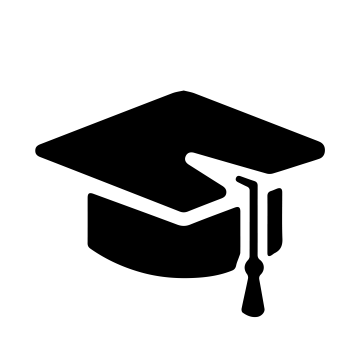 Методическое объединение педагогов Сибирского Федерального округа «Магистр»СМИ Серия ЭЛ № ФС 77 – 75609 от 19.04.2019г.(РОСКОМНАДЗОР, г. Москва)Председатель оргкомитета: Ирина Фёдоровна К.ТЛФ. 8-923-606-29-50Сетевое издание «Магистр»ИНН 4205277233 ОГРН 1134205025349Главный редактор: Александр Сергеевич В.Е -mail: metodmagistr@mail.ruИнформационно – образовательный ресурс: https://magistr-r.ru/Приказ №011 от 25.01.2021г.О назначении участников конкурса «I Всероссийский конкурс Таланты России - 2021»О назначении участников конкурса «Здравствуй, Новый год!»О назначении участников конкурса «Зимний марафон творчества»О назначении участников конкурса «Зимний марафон творчества»О назначении участников конкурса «Зимний марафон творчества»О назначении участников конкурса «Мир моих увлечений»О назначении участников конкурса «Символ года – 2021»О назначении участников конкурса «Таланты России - 2021»О назначении участников конкурса «Игрушка своими руками»О назначении участников конкурса «Зеленый огонек здоровья»О назначении участников конкурса «Красавица елочка»О назначении участников конкурса «Профессия моей мечты»О назначении участников конкурса «Конкурс детского творчества и рукоделия»О назначении участников конкурса «В мире животных»О назначении участников конкурса « Зимний марафон творчества»Уважаемые участники, если по каким – либо причинам вы не получили электронные свидетельства в установленный срок до 05.02.2021г. или почтовое извещение в период до 20.02.2021г., просьба обратиться для выяснения обстоятельств, отправки почтового номера, копий свидетельств и т.д. по электронной почте: metodmagistr@mail.ru№Учреждение, адресУчастникРезультат1ГБОУ УКШИ №28 для слепых и слабовидящих обучающихсяI степень (победители)№Учреждение, адресУчастникРезультат1ГКОУ Шафрановская санаторная школа интернатI,II степень (победители)2ГКУ «СРЦН города Богдановича»I степень (победители)3ГКОУ РО Волгодонская школа-интернат № 14I степень (победители)4Школа дистанционного образованияI степень (победители)5ГКУ СО КК «Новороссийский СРЦН»I степень (победители)№Учреждение, адресУчастникРезультат1ГКОУ Шафрановская санаторная школа интернатI,II,III степень (победители)№Учреждение, адресУчастникРезультат1ГКОУ РО Николаевская специальная школа-интернатI, III степень (победители)№Учреждение, адресУчастникРезультат1ГКОУ «ОШИ для слепых и слабовидящих обучающихся» г. ТроицкаI степень (победители)№Учреждение, адресУчастникРезультат1МБОУ школа- интернат №13 г. ЧелябинскаII степень (победители)№Учреждение, адресУчастникРезультат1ГКОУ РО Волгодонская школа-интернат №14I степень (победители)№Учреждение, адресУчастникРезультат1МКОУ Мошковская ОШИI степень (победители)№Учреждение, адресУчастникРезультат1МБОУ школа- интернат №13 г. ЧелябинскаI степень (победители)№Учреждение, адресУчастникРезультат1МБОУ школа- интернат №13 г. ЧелябинскаII степень (победители)№Учреждение, адресУчастникРезультат1КОУ ВО «Павловская школа- интернат №2I степень (победители)№Учреждение, адресУчастникРезультат1КГКОУ «Железногорский детский дом»I степень (победители)№Учреждение, адресУчастникРезультат1ГКОУ «Волгоградская школа-интернат №3»I,II степень (победители)№Учреждение, адресУчастникРезультат1МБОУ для детей с нарушением зрения «ОШ №20»I степень (победители)№Учреждение, адресУчастникРезультат1ГКУ  «Детский  дом  №8»I степень (победители)